Nume:___________________________							Data: PROBĂ DE EVALUAREScrie cu litere  numerele׃11 011-……………………………………………………………………….............................................99 999-……………………………………………………………………….............................................21 700-……………………………………………………………………….............................................430 925-………………………………………………………………………...........................................56 002-……………………………………………………………………….............................................Citeşte numerele scrise cu litere, apoi scrie-le cu cifre:douăzeci şi patru de mii trei sute optzeci şi unu:____________________;treisprezece mii şase sute:_____________________;un milion:__________________________;patru sute patru mii patru sute paisprezece:________________________.Scrie numerele conform cerinţelor:este cel mai mare număr natural de cinci cifre, cu cifra zecilor 8: ______________________;este cel mai mic număr natural de şase cifre, cu toate cifrele identice:____________________;este cel mai mic număr natural de şase cifre, cu toate cifrele diferite:_____________________;este cel mai mare număr natural par, de şase cifre consecutive:________________________.Descompune numerele după modelul dat:123 643=100 000 + 20 000 + 3000 + 600 + 40 + 3        8.972 → ____________________________________________________________________________       4.570 → _____________________________________________________________________________      67.041→ _____________________________________________________________________________Scrie predecesorul, succesorul sau numărul, pentru fiecare dintre numerele din tabel.Descoperă regula, apoi continuă şirul cu încă trei numere:257 463,   257 473,   257 483,  ________________, _________________, __________________612 315,   632 315,  652 315, _________________, _________________, __________________18 392,  18 394 ,  18 396, ____________________, _________________, __________________Compară numerele: 83 974        9 994 ;     21 987         22 987;     300 900        300 090;     874 614       874 641.Rotunjeşte numerele conform cerinţelor:la ordinul sutelor de mii: 467 800 ~  _______________________;la ordinul zecilor: 69 524 ~  _______________________;la ordinul zecilor de mii: 254 900 ~  _______________________;la ordinul unităţilor de mii: 411 629 ~  _______________________. Scrie cinci numere naturale folosind doar cifrele 5, 0, 2, 3, 8, 9, o singură dată, apoi ordonează –le crescător. ________________, ________________, _________________, ________________, _________________ ______________________________________________________________________________________Scrie cu cifre romane numerele de mai jos:75 = ____________;   110 =____________;   42=_____________; 2 839= ________________________Ordonează descrescător numerele scrise cu cifre romane:MDCXI ; CDXL ; MMCC; LXIX;  XCI.____________________________________________________________________________________Ce valori poate avea „x” în următoarele expresii matematice:7 308 < x < 7 312 87 900 > x > 87 896Cum te-ai descurcat?  Colorează expresia care te defineşte, acum, la sfârşitul testării!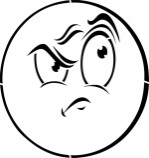 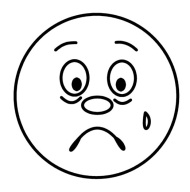 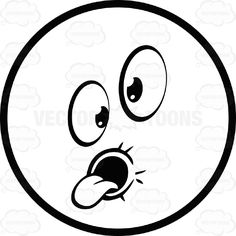 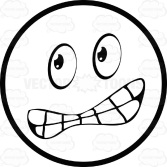 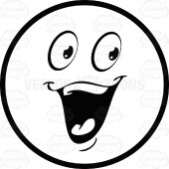 PredecesorNumărulSuccesor34 870400 000999 999609 998